TRANSFERT ÉLECTRONIQUE DES TRANSACTIONS D’ANIMAUX VIVANTSDemande d’homologation de logicielNouvelle demande 	 Mise à jour de logiciel (remplissez la section numéro 2)Pour obtenir un numéro d’homologation pour votre logiciel, vous devez fournir les documents suivants :Une copie du présent formulaire de demande d’homologation de logiciel;Une copie du formulaire de transaction des animaux vivants généré par le logiciel, s’il le permet;Un exemple de fichier de données normalisées sur la transaction d’animaux vivants (format XML); Une copie de chacun des écrans (panoramas) du logiciel.Un accusé de réception vous sera transmis par courriel après l’examen préliminaire des documents reçus. L’homologation du logiciel se fera à l’intérieur d’un délai de quinze (15) jours ouvrables. Le numéro d’homologation vous sera communiqué par la poste ou par courriel. Un code d’usager doit être associé à une seule personne physique.Ce formulaire signé doit être retourné à l’adresse indiquée ci-dessous. Il peut aussi être transmis par télécopieur au : 418 833-7796. Les fichiers informatisés doivent être expédiés à :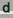 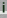 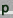 Direction de l’intégration des programmesLa Financière agricole du Québec1400, boulevard Guillaume-CoutureLévis (Québec)  G6W 8K7Si vous avez besoin d’informations supplémentaires, n’hésitez pas à nous contacter par téléphone au : 418 838-5609 ou par courriel à : .1InformationsInformationsInformationsInformationsInformationsPrénom, nomPrénom, nomPrénom, nomPrénom, nomFonctionFonctionNom de la firmeNom de la firmeNom de la firmeNom de la firmeNom du logiciel No. version AdresseAdresseAdresseAdresseMunicipalitéMunicipalitéCode postalCode postalNo de téléphone(   )     No de télécopieur(   )     CourrielCourriel2Mise à jour de logiciel seulement – Décrivez brièvement le ou les changements apportés.33EngagementEngagementEngagementEngagementJe m’engage à informer La Financière agricole du Québec (FADQ) de toute modification qui concerne le volet transfert électronique de transactions d’animaux vivants du logiciel. Selon la nature des modifications effectuées, une nouvelle homologation du logiciel pourrait être requise. De plus, je m’engage à fournir, à la demande de la FADQ, le nom et le prénom de la personne associée au code d’usager utilisé pour s’authentifier dans le logiciel (1).Je m’engage à informer La Financière agricole du Québec (FADQ) de toute modification qui concerne le volet transfert électronique de transactions d’animaux vivants du logiciel. Selon la nature des modifications effectuées, une nouvelle homologation du logiciel pourrait être requise. De plus, je m’engage à fournir, à la demande de la FADQ, le nom et le prénom de la personne associée au code d’usager utilisé pour s’authentifier dans le logiciel (1).Je m’engage à informer La Financière agricole du Québec (FADQ) de toute modification qui concerne le volet transfert électronique de transactions d’animaux vivants du logiciel. Selon la nature des modifications effectuées, une nouvelle homologation du logiciel pourrait être requise. De plus, je m’engage à fournir, à la demande de la FADQ, le nom et le prénom de la personne associée au code d’usager utilisé pour s’authentifier dans le logiciel (1).Je m’engage à informer La Financière agricole du Québec (FADQ) de toute modification qui concerne le volet transfert électronique de transactions d’animaux vivants du logiciel. Selon la nature des modifications effectuées, une nouvelle homologation du logiciel pourrait être requise. De plus, je m’engage à fournir, à la demande de la FADQ, le nom et le prénom de la personne associée au code d’usager utilisé pour s’authentifier dans le logiciel (1).Je m’engage à informer La Financière agricole du Québec (FADQ) de toute modification qui concerne le volet transfert électronique de transactions d’animaux vivants du logiciel. Selon la nature des modifications effectuées, une nouvelle homologation du logiciel pourrait être requise. De plus, je m’engage à fournir, à la demande de la FADQ, le nom et le prénom de la personne associée au code d’usager utilisé pour s’authentifier dans le logiciel (1).Je m’engage à informer La Financière agricole du Québec (FADQ) de toute modification qui concerne le volet transfert électronique de transactions d’animaux vivants du logiciel. Selon la nature des modifications effectuées, une nouvelle homologation du logiciel pourrait être requise. De plus, je m’engage à fournir, à la demande de la FADQ, le nom et le prénom de la personne associée au code d’usager utilisé pour s’authentifier dans le logiciel (1).SignatureSignatureDate